Publicado en Madrid el 04/01/2018 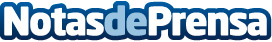 Igan iluminación presenta sus lámparas de techo para el 2018La iluminación de una estancia resulta fundamental, tanto como su mobiliario y decoración, creando la atmósfera que acompaña y une al conjunto. Igan iluminación presenta sus lámparas para este nuevo año
Datos de contacto:Igan iluminación985 115 875Nota de prensa publicada en: https://www.notasdeprensa.es/igan-iluminacion-presenta-sus-lamparas-de Categorias: Interiorismo E-Commerce Consumo http://www.notasdeprensa.es